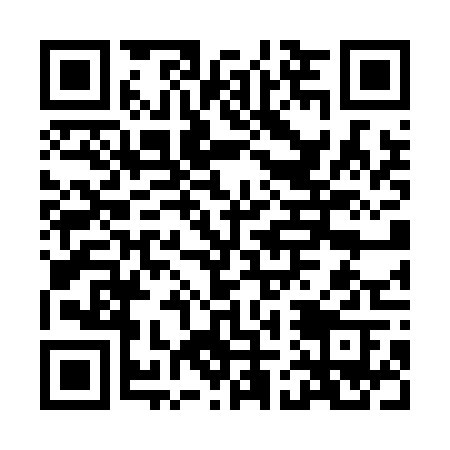 Ramadan times for Necochea, ArgentinaMon 11 Mar 2024 - Wed 10 Apr 2024High Latitude Method: NonePrayer Calculation Method: Muslim World LeagueAsar Calculation Method: ShafiPrayer times provided by https://www.salahtimes.comDateDayFajrSuhurSunriseDhuhrAsrIftarMaghribIsha11Mon5:195:196:501:054:377:197:198:4412Tue5:215:216:511:044:367:187:188:4213Wed5:225:226:521:044:357:167:168:4114Thu5:235:236:531:044:347:157:158:3915Fri5:245:246:541:044:337:137:138:3716Sat5:255:256:551:034:327:127:128:3617Sun5:265:266:551:034:317:107:108:3418Mon5:275:276:561:034:307:097:098:3219Tue5:285:286:571:034:297:077:078:3120Wed5:305:306:581:024:287:057:058:2921Thu5:315:316:591:024:277:047:048:2722Fri5:325:327:001:024:267:027:028:2623Sat5:335:337:011:014:257:017:018:2424Sun5:345:347:021:014:246:596:598:2225Mon5:355:357:031:014:236:586:588:2126Tue5:365:367:041:004:226:566:568:1927Wed5:375:377:051:004:216:556:558:1828Thu5:385:387:061:004:196:536:538:1629Fri5:395:397:071:004:186:516:518:1430Sat5:405:407:0812:594:176:506:508:1331Sun5:415:417:0912:594:166:486:488:111Mon5:425:427:1012:594:156:476:478:102Tue5:435:437:1112:584:146:456:458:083Wed5:445:447:1212:584:136:446:448:074Thu5:455:457:1312:584:126:426:428:055Fri5:455:457:1412:574:116:416:418:046Sat5:465:467:1412:574:096:396:398:027Sun5:475:477:1512:574:086:386:388:018Mon5:485:487:1612:574:076:366:367:599Tue5:495:497:1712:564:066:356:357:5810Wed5:505:507:1812:564:056:336:337:56